FILHAS DE JÓ INTERNACIONAL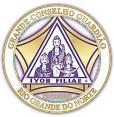 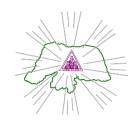 GRANDE CONSELHO GUARDIÃO DO ESTADO DO RIO GRANDE DO NORTECOMITÊ DO GRANDE BETHEL “BRILHO E LUZ” DO ESTADO DO RIO GRANDE DO NORTE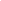 FICHA DE REGISTRO DE FILHAS PARA SELEÇÃO DAS OFICIAIS E CORAL DO GRANDE BETHEL – XVI GESTÃO (2024/2025)Dados Pessoais:Nome:________________________________________________________________________________________________________________________________________Data de Nascimento: ______________________________________________________Endereço:_____________________________________________________________________________________________________________________________________Telefone:_______________________________________________________________E-mail: _________________________________________________________________Dados da Ordem:Bethel:________________________________________________________________________________________________________________________________________Data da Iniciação:________________________________________________________      Past Honorável Rainha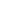       Membro de Maioridade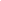 Informe de quais fases da Seleção da Oficiais e Coral do GB    Desejo participar da prova para seleção da Tríade do GB;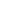     Desejo participar do sorteio das Oficiais do GB;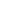     Desejo fazer parte APENAS do Coral do GB e NÃO quero participar da prova e nem do sorteio;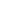 TERMO DE COMPROMISSO E RESPONSABILIDADEDECLARO que ao me tornar membro do Grande Bethel terei comprometimento, responsabilidade e que me esforçarei para contribuir com o engrandecimento da Ordem no estado. Estou ciente que fazendo parte do Grande Bethel estarei sob a supervisão direta e devo obediência aos Membros do Grande Conselho Guardião e do Comitê do Grande Bethel, os quais tem o poder de investigar, repreender, suspender ou excluir Oficiais ou Membros por motivo justo conforme descrito no Manual de Regras e Regulamentos do Grande Bethel._____________________,______/______/_____    _________________________                   _________________________Guardiã do Bethel                                              Candidata